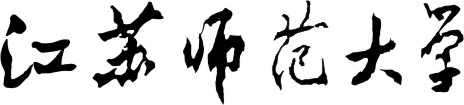 研究生教材建设基金申请书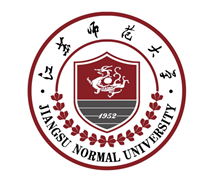 所在单位                            教材名称                            主编姓名                           填报日期                            江苏师范大学研究生院   制专著/教材名称专著/教材名称适用对象适用对象□博士生    □硕士生□博士生    □硕士生□博士生    □硕士生□博士生    □硕士生□博士生    □硕士生适用专业适用专业课程性质课程性质□专业基础课    □专业必修课□专业基础课    □专业必修课□专业基础课    □专业必修课□专业基础课    □专业必修课□专业基础课    □专业必修课教材形式教材形式□文字+电子    □文字    □电子□文字+电子    □文字    □电子□文字+电子    □文字    □电子□文字+电子    □文字    □电子□文字+电子    □文字    □电子参考学时参考学时预估总字数预估总字数参编人员情况姓名职称所在单位所在单位承担编写的任务承担编写的任务参编人员情况参编人员情况参编人员情况参编人员情况参编人员情况一、主编个人情况简介一、主编个人情况简介一、主编个人情况简介一、主编个人情况简介一、主编个人情况简介一、主编个人情况简介一、主编个人情况简介主编姓名主编姓名性别性别职称职称出生年月出生年月联系电话联系电话电子邮件电子邮件与本教材相关的主要教学经历（授课名称、起止时间、授课对象、授课学时等）仅填写2011年9月至2016年7月期间所授课程与本教材相关的主要教学经历（授课名称、起止时间、授课对象、授课学时等）仅填写2011年9月至2016年7月期间所授课程与本教材相关的主要教学经历（授课名称、起止时间、授课对象、授课学时等）仅填写2011年9月至2016年7月期间所授课程与本教材相关的主要教学经历（授课名称、起止时间、授课对象、授课学时等）仅填写2011年9月至2016年7月期间所授课程与本教材相关的主要教学经历（授课名称、起止时间、授课对象、授课学时等）仅填写2011年9月至2016年7月期间所授课程与本教材相关的主要教学经历（授课名称、起止时间、授课对象、授课学时等）仅填写2011年9月至2016年7月期间所授课程与本教材相关的主要教学经历（授课名称、起止时间、授课对象、授课学时等）仅填写2011年9月至2016年7月期间所授课程主要科研经历（项目名称、起止时间、项目来源、获奖情况等）仅填写2011年1月至2016年7月期间科研经历主要科研经历（项目名称、起止时间、项目来源、获奖情况等）仅填写2011年1月至2016年7月期间科研经历主要科研经历（项目名称、起止时间、项目来源、获奖情况等）仅填写2011年1月至2016年7月期间科研经历主要科研经历（项目名称、起止时间、项目来源、获奖情况等）仅填写2011年1月至2016年7月期间科研经历主要科研经历（项目名称、起止时间、项目来源、获奖情况等）仅填写2011年1月至2016年7月期间科研经历主要科研经历（项目名称、起止时间、项目来源、获奖情况等）仅填写2011年1月至2016年7月期间科研经历主要科研经历（项目名称、起止时间、项目来源、获奖情况等）仅填写2011年1月至2016年7月期间科研经历曾编写过的教材（教材名称、出版时间、字数、出版社、获奖情况等）仅填写2011年1月至2016年7月期间编写的教材曾编写过的教材（教材名称、出版时间、字数、出版社、获奖情况等）仅填写2011年1月至2016年7月期间编写的教材曾编写过的教材（教材名称、出版时间、字数、出版社、获奖情况等）仅填写2011年1月至2016年7月期间编写的教材曾编写过的教材（教材名称、出版时间、字数、出版社、获奖情况等）仅填写2011年1月至2016年7月期间编写的教材曾编写过的教材（教材名称、出版时间、字数、出版社、获奖情况等）仅填写2011年1月至2016年7月期间编写的教材曾编写过的教材（教材名称、出版时间、字数、出版社、获奖情况等）仅填写2011年1月至2016年7月期间编写的教材曾编写过的教材（教材名称、出版时间、字数、出版社、获奖情况等）仅填写2011年1月至2016年7月期间编写的教材二、申请依据（国内外教材的比较研究，本教材在人才培养过程中的地位、作用，教材研究与教学改革的基础，教材或讲义试用的次数及效果、社会效益等）二、申请依据（国内外教材的比较研究，本教材在人才培养过程中的地位、作用，教材研究与教学改革的基础，教材或讲义试用的次数及效果、社会效益等）二、申请依据（国内外教材的比较研究，本教材在人才培养过程中的地位、作用，教材研究与教学改革的基础，教材或讲义试用的次数及效果、社会效益等）二、申请依据（国内外教材的比较研究，本教材在人才培养过程中的地位、作用，教材研究与教学改革的基础，教材或讲义试用的次数及效果、社会效益等）二、申请依据（国内外教材的比较研究，本教材在人才培养过程中的地位、作用，教材研究与教学改革的基础，教材或讲义试用的次数及效果、社会效益等）二、申请依据（国内外教材的比较研究，本教材在人才培养过程中的地位、作用，教材研究与教学改革的基础，教材或讲义试用的次数及效果、社会效益等）二、申请依据（国内外教材的比较研究，本教材在人才培养过程中的地位、作用，教材研究与教学改革的基础，教材或讲义试用的次数及效果、社会效益等）三、本教材的基本内容、重点、特色和编写思路三、本教材的基本内容、重点、特色和编写思路三、本教材的基本内容、重点、特色和编写思路三、本教材的基本内容、重点、特色和编写思路三、本教材的基本内容、重点、特色和编写思路三、本教材的基本内容、重点、特色和编写思路三、本教材的基本内容、重点、特色和编写思路四、本教材讲义试用情况评价（若未试用过，可不填写）四、本教材讲义试用情况评价（若未试用过，可不填写）四、本教材讲义试用情况评价（若未试用过，可不填写）四、本教材讲义试用情况评价（若未试用过，可不填写）四、本教材讲义试用情况评价（若未试用过，可不填写）四、本教材讲义试用情况评价（若未试用过，可不填写）四、本教材讲义试用情况评价（若未试用过，可不填写）五、教材编写及出版工作进度五、教材编写及出版工作进度五、教材编写及出版工作进度五、教材编写及出版工作进度五、教材编写及出版工作进度五、教材编写及出版工作进度五、教材编写及出版工作进度六、审核意见六、审核意见六、审核意见六、审核意见六、审核意见六、审核意见六、审核意见学院意见：       签名：                                  （单位公章）                                                年    月    日学院意见：       签名：                                  （单位公章）                                                年    月    日学院意见：       签名：                                  （单位公章）                                                年    月    日学院意见：       签名：                                  （单位公章）                                                年    月    日学院意见：       签名：                                  （单位公章）                                                年    月    日学院意见：       签名：                                  （单位公章）                                                年    月    日学院意见：       签名：                                  （单位公章）                                                年    月    日专家评审意见：       签名：                                                                                 年    月    日专家评审意见：       签名：                                                                                 年    月    日专家评审意见：       签名：                                                                                 年    月    日专家评审意见：       签名：                                                                                 年    月    日专家评审意见：       签名：                                                                                 年    月    日专家评审意见：       签名：                                                                                 年    月    日专家评审意见：       签名：                                                                                 年    月    日研究生院意见：       签名：                                  （单位公章）                                                年    月    日研究生院意见：       签名：                                  （单位公章）                                                年    月    日研究生院意见：       签名：                                  （单位公章）                                                年    月    日研究生院意见：       签名：                                  （单位公章）                                                年    月    日研究生院意见：       签名：                                  （单位公章）                                                年    月    日研究生院意见：       签名：                                  （单位公章）                                                年    月    日研究生院意见：       签名：                                  （单位公章）                                                年    月    日